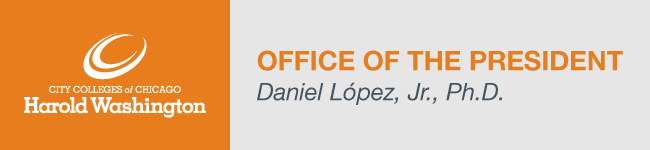 
Dear Harold Washington College Community,This week I had the opportunity to hear a proposal on Tiering, a new student engagement and retention initiative. The idea behind the multi-departmental collaboration is that students would receive customized support, based on a student’s past academic performance, enrollment data, predictive analytics, and other factors. Similar initiatives are taking-off across the country and right here within the district!The initiative remains in the planning stage, but I’m extremely excited to share how well the participating departments are coming together to help support our students! Faculty and staff will have an opportunity to provide feedback. And I’m not the only one recognizing the great work that’s being done here at HWC! Recently, Harold Washington College was recognized at the ALL IN Challenge Awards Ceremony! We were the recipient of the 2020 Bronze All In Seal, an award that recognizes student voter participation of 50% - 60%. This accomplishment wouldn’t be possible without the hard work of Aja Humphreys (Student Activities) and Marcus Williams (Veterans Affairs). I want to thank them both and all 11 departments that helped develop the Tiering proposal. Let’s keep up the good work!Also, please don’t forget to complete your online Sexual Harassment Prevention Training. The training is due by end-of-day today, December 10th. Here are the College Updates for this week:Enrollment Update (updated December 9th)Spring 2022 – 16-week session - Headcount: 1,376, Credit Hour: 12,785Registration for spring 16-week classes remains open. To learn more about our registration process, click here. Faculty and Staff AccomplishmentsWe are excited to share recent accomplishments from our faculty, staff members and students.  Please forward accomplishments to Shiang-Kwei Wang, Vice President of Academic and Student Affairs at swang56@ccc.edu.Library Newsletter (December)For access click here.2021 Holiday Safety TipsCan be found here.COVID FAQ’sCan be found here.Highlighted Upcoming Events:Need last minute holiday gifts! Come by HWC’s first Student Holiday Art Sale since 2019! Items for sale include ceramics, glass, paintings, and prints. The sale will be held in Room 103 on Wednesday, December 15th and Thursday, December 16th. Please join us for the Winter Wonderland themed HWC Holiday Celebration! This year, faculty and staff have the option of attending a virtual party, an in-person celebration, or both! The in-person celebration will be held on Friday, December 17th, from 1pm – 3pm, in Room 1115. The virtual party will take place via Zoom, from 9:00am – 10:00am on Friday, December 17th. Please see the flyer for Zoom log-in details.The HWC Library invites students to take a break during finals week. There will be a Study Break Station, next to Room 501A, open during regular business hours Monday, December 13th – Friday, December 17th.  Students are also invited to take a movie break. The movies will be shown in Room 501k at 1pm, Tuesday, December 14th – Friday, December 17th. The Phoenix 4U Committee encourages you to take a midday self-care break. Coffee and tea will be served right outside of Room 1141, from 10am – 11am on Wednesday, December 15th.For a complete list of announcements please visit our HWC Announcements page. The HWC Events Calendar lists all upcoming events for students, faculty, staff, and the public.Congratulations and Welcome to the following new hires: Please take a moment to help welcome the following people to their new positions:Ainka Clepper, Associate Dean, Advising & TransitionVictor Thomas, Assistant Director, SecurityPersonnel Updates and Searches (updated December 9th):Associate Dean, Career Programs – Interview scheduling in-progress. College Clerical Assistant – Interviews scheduled. Dean of Instruction – Scheduled to begin December 13th.Associate Dean, Enrollment Management – Scheduled to begin December 20th. Human Resources Business Partner - Interviews in-progress.Director, First Year Experience – Position posted. Teacher Assistant, Printmaking – Position posted. College Advisor – Position posted. Career Services Advisor – Position posted. Adjunct Instructor, Architecture – Position posted. Clinical Counselor, Wellness Center – Position posted. 